ПРЕДМЕТ: Појашњење конкурсне документације за отворени поступак јавне набавке - услуге израде техничке документације за изградњу Луке Смедерево (Студије оправданости са Идејним пројектом), редни број 29/2017.Предмет јавне набавке: услуге израде техничке документације за изградњу Луке Смедерево (Студије оправданости са Идејним пројектом), назив и oзнака из општег речника набавке: 71320000 - услуге техничког пројектовања.У складу са чланом 63. став 2. и став 3. Закона о јавним набавкама („Службени гласник Републике Србије“, бр. 124/12, 14/15 и 68/15), објављујемо следећи одговор, на питање:Питање број 1:У тексту конкурсне документације, услови за учешће у поступку јавне набавке, тачка 1.5. дефинисано је да понуђач има важећу дозволу надлежног органа за обављање делатности која је предмет јавне набавке, ако је таква дозвола предвиђена посебним прописом (чл. 75. ст. 1. тач. 5) Закона);…..      П120Г2 - пројекти саобраћајница за путничка пристаништа и луке.Предлог је да се  обрише захтев за наведеном лиценцом  како би се очувао принцип равноправности који је уграђен у Закон о јавним набавкама.  Наводи се да је  на  списаку носилаца великих лиценци, у фајлу spisakfirmi170727.doc  само једна фирма која располаже  великом лиценцом, П120Г2 и то:"ТРИОПРОЈЕКТ" Друшво за пројектовање, инжењеринг и информатику са ограниченом одговорношћу - Београд, ул. Књегиње Зорке бр. 70.Одговор на питање број 1:У вези захтева за појашњењима конкурсне документације за Јавну набавку бр. 29/2017 „Услуге израде техничке документације за изградњу Луке Смедерево (Студије оправданости са Идејним пројектом)“, који је електронском поштом достављен овом министарству 27.07.2017. године, обавештавамо  о следећем:Правилником о начину, поступку и садржини података за утврђивање испуњености услова за издавање лиценце за израду техничке документације и лиценце за грађење објеката за које грађевинску дозволу издаје министарство, односно аутономна покрајина, као и о условима за одузимање тих лиценци ("Службени гласник РС", број 24/2015), у члану 9. став 1, тачка 13), прописано је да предузећа која израђују техничку документацију за луке и пристаништа морају да поседују следеће лиценце:- За лиценцу - пројекти грађевинских конструкција за путничка пристаништа и луке (П120Г1): најмање два лица са лиценцом 310 (одговорни пројектант грађевинских конструкција објеката високоградње, нискоградње и хидроградње); - За лиценцу - пројекти саобраћајница за путничка пристаништа и луке (П120Г2): најмање два лица са лиценцом 315 (одговорни пројектант саобраћајница) или лиценцом 312 (одговорни пројектант грађевинских конструкција објеката нискоградње) или једно лице са лиценцом 315 и једно лице са лиценцом 312; - За лиценцу - хидротехнички пројекти за путничка пристаништа и луке (П120Г3): најмање два лица са лиценцом 313 (одговорни пројектант грађевинских објеката хидроградње) или са лиценцом 314 (одговорни пројектант хидротехничких објеката и инсталација водовода и канализације) или једно лице са лиценцом 313 и једно лице са лиценцом 314; - За лиценцу - пројекти транспортних средстава, складишта и машинских конструкција и технологије за путничка пристаништа и луке (П120M3): најмање два лица са лиценцом 333 (одговорни пројектант транспортних средстава, складишта и машинских конструкција и технологије); Имајући у виду да је Правилником захтев за поседовањем наведених лиценци прописан кумулативно, а не алтернативно, није правно могуће прописати у конкурсној документацији да лиценца П120Г2 није потребна за спровођење предметне јавне набавке.Надаље,  увидом у списак носилаца великих лиценци, у фајлу spisakfirmi170727.doc констатовано је да наведеном лиценцом располажу:"ТРИОПРОЈЕКТ" Друшво за пројектовање, инжењеринг и информатику са ограниченом одговорношћу - Београд, ул. Књегиње Зорке бр. 70,Саобраћајни институт "ЦИП", д.о.о. - Београд, ул. Немањина бр. 6/IV.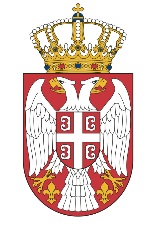 